АННОТАЦИЯ рабочей программы дисциплиныТехнологии государственного санитарно-эпидемиологического надзора по специальности 32.08.06 «Коммунальная гигиена»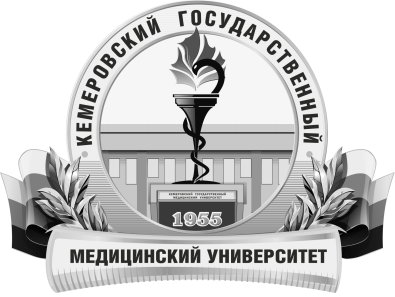 КЕМЕРОВСКИЙ ГОСУДАРСТВЕННЫЙ МЕДИЦИНСКИЙ УНИВЕРСИТЕТКафедра ГигиеныТрудоемкость в часах / ЗЕ72/2Цель изучения дисциплиныРазвитие и совершенствование компетенций в части готовности реализовать комплекс мероприятий государственного санитарно-эпидемиологического надзора  в области гигиены питания, направленных на профилактику инфекционных и массовых неинфекционных заболеваний и улучшение условий жизни населения, а также знание законодательства в области технического регулирования и защиты прав потребителей в рамках надзорных мероприятий.Место дисциплины в учебном планеБлок 1 Дисциплины (модули) Вариативная часть. Дисциплина по выборуПри обучении по основной образовательной программе высшего образования по специальности «Медико-профилактическое дело»«Коммунальная гигиена», «Социально-гигиенический мониторинг»ПК-14, ПК-16Изучаемые темыРаздел 1. Законодательные и организационные основы госсанэпиднадзора.Законодательное обеспечение деятельности органов и учреждений Роспотребнадзора при осуществлении ГСЭН.Нормативное и методическое обеспечение государственного санитарно-эпидемиологического надзора.Организация и проведение санитарно-эпидемиологической экспертизы. Процессуальные действия специалистов органов и учреждений Роспотребнадзора при проведении госсанэпиднадзора. Раздел 2. Технологии госсанэпиднадзора в области коммунальной гигиены.Современные технологии государственного санитарно-эпидемиологического надзора в области коммунальной  гигиены. Технологии госсанэпиднадзора в области охраны окружающей средыНормативно-правовая база в области коммунальной гигиены.Технологии госсанэпиднадзора за водоснабжением поселений и  за охраной водных объектов.Технологии госсанэпиднадзора за охраной атмосферного воздуха.Технологии госсанэпиднадзора за охраной  почвы населенных мест, системой обращения ОПП.Технологии госсанэпиднадзора за жилыми зданиями и  коммунальными объектами.Технологии госсанэпиднадзора за медицинскими организациями.Виды учебной работыКонтактная работа обучающихся с преподавателемАудиторная (виды):лекции;практические занятия.Внеаудиторная (виды):консультации.Самостоятельная работаустная;письменная;практическая.Форма промежуточного контроляЗачет 